УПРАВЛЕНИЕ ШКОЛОЙ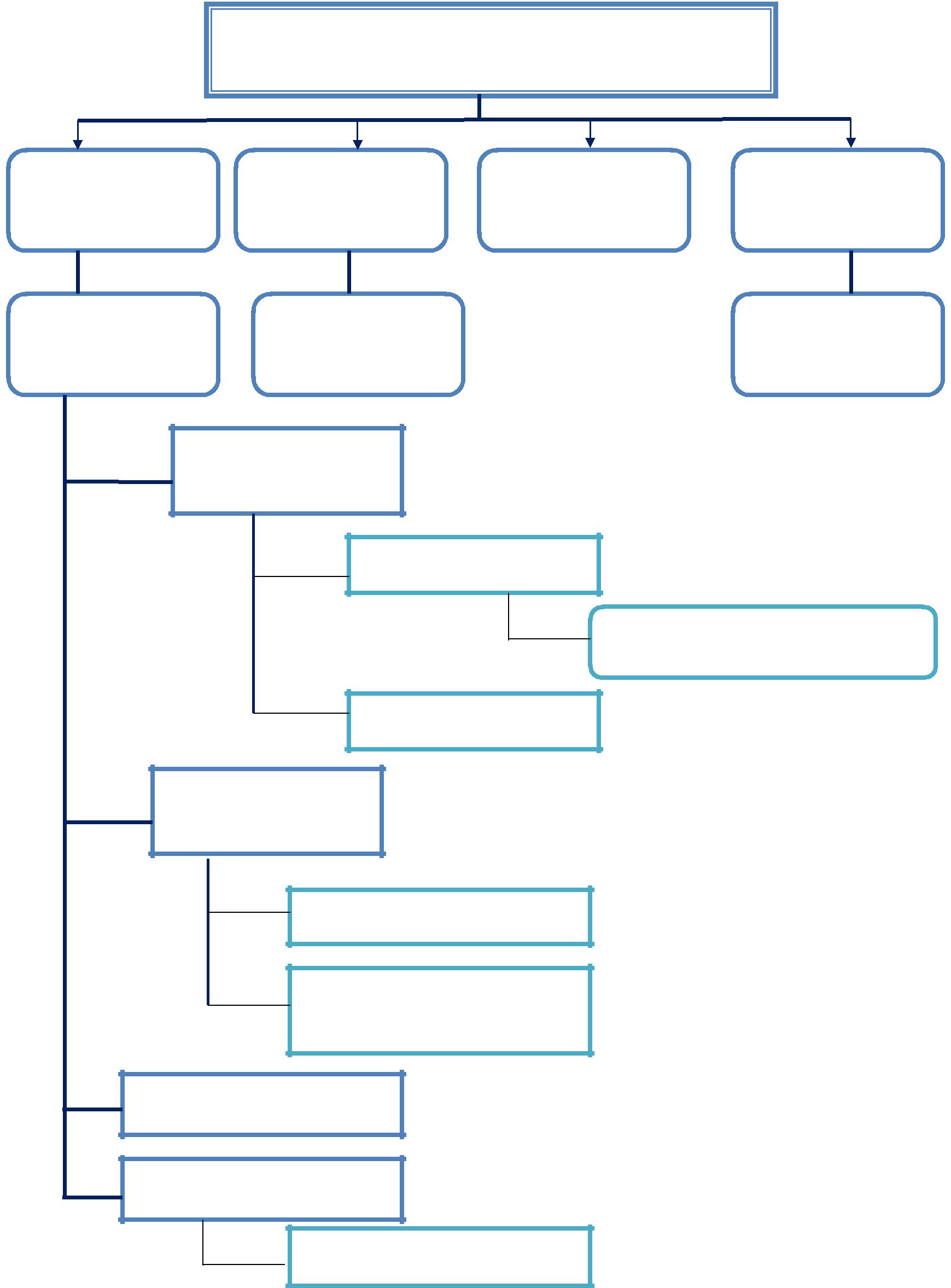 Заместитель директора по УВРМетодический советМетодические объединенияУчителя предметникиЗаместитель директора поУВРКлассные руководителиПедагоги дополнительного образованияСоциальный педагогЗаведующий хозяйством                                                       Технические работникиАдминистра-ОбщественныеПедагогичес-Общешкольноецияструктурыкий советродительскоецияструктурыкий советсобраниесобраниеДиректорПрофкомШкольныйродительскийкомитет